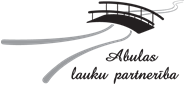 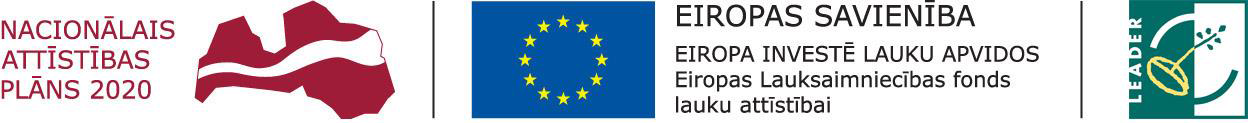 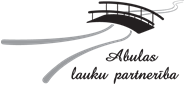 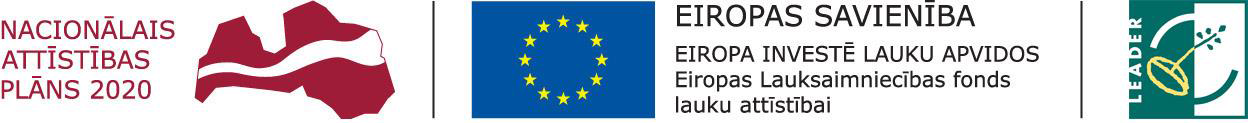 Biedrība „Abulas lauku partnerība” SLUDINĀJUMSBiedrība “Abulas lauku partnerība” izsludina atklāta konkursa projektu iesniegumu pieņemšanas 1. kārtu Lauku attīstības programmas 2014.-2020.gadam pasākuma 19.2 “Darbību īstenošana saskaņā ar sabiedrības virzītas vietējās attīstības stratēģiju”  ietvaros apstiprinātās SVVA Stratēģijas ieviešanai.Projektu iesniegumu pieņemšana notiks šados  Lauku attīstības programmas 2014.-2020.gadam pasākumos:Projektu vērtēšanas kritēriji rīcībām 1.1. un 1.2.*apraksts Abulas LP SVVA Stratēgijā 2015-2020 gadam, sadaļā 2.3., 32 lpp**apraksts Abulas LP SVVA Stratēgijā 2015 -2020 gadam,  sadaļa 4.2., 44.lpp*** atbilstoši MK not. Nr. 590 no 13.10.15. punktam 6.5., pārbaude tiks veikta izmantojot Lursoft datusProjektu vērtēšanas kritēriji rīcībai  1.3.*Apraksts Abulas LP SVVA Stratēgijā 2015 -2020 gadam, sadaļa 2.3., 32.lppProjektu vērtēšanas kritēriji rīcībām 2.1 ; 2.2.; 2.3.; 2.4.*Apraksts Abulas LP SVVA Stratēgijā 2015 -2020 gadam, sadaļa 2.3., 32.lpp**apraksts Abulas LP SVVA Stratēgijā 2015 -2020 gadam,  sadaļa 4.2., 44.lppProjektu vērtēšanas kritēriji rīcībai 2.5.* Apraksts Abulas LP SVVA Stratēgijā 2015 -2020 gadam, sadaļa 2.3., 32.lppProjektu vērtēšana specifiskais kritērijs visām rīcībām:Ja vairākiem projektiem vienāds vidējais vērtējums, lielāko punktu skaitu (skaitli veido kopējais vienādu vērtējumu saņēmušo projektu skaits) saņem projekts ar mazāko pieprasīto publisko finansējumu, pārējie projekti saņem punktus atbilstoši samazinošā secībā. Iegūtais punktu skaits veido otro ciparu aiz komata.Termiņš, kad tiks uzsākta projektu iesnieguma pieņemšana20.04.2016. -20.05.2016.1. kārtā pieejamais publiskais finansējums 360 000,00  EUR Projektu  īstenošanas termiņšNo LAD lēmuma pieņemšanas par projekta iesnieguma apstiprināšanu:  ja tiek veikta būvniecība vai teritorijas labiekārtošana – 2 gadi ja projektu īsteno aktivitātē “Vietas potenciāla attīstība” paredzot projektā attiecināmo izmaksu pozīciju “Ar projektu saistītā personāla atalgojuma un darbības nodrošināšana” izmaksas, kuras nepārsniedz 15% no projekta kopējām attiecināmām izmaksām – 2 gadipārējiem projektiem – 1 gadsIepazīties ar vietējās attīstības stratēģiju Biedrība “Abulas lauku partnerība”  birojā Cēsu iela 9, Blomes pagasts, Smiltenes novads, LV 4707 www.lad.gov.lv www.abulas.lv Iesniegt projektus iesniegumus PAPĪRA FORMĀ  - Biedrība “Abulas lauku partnerība”  birojā Cēsu iela 9, Blomes pagasts, Smiltenes novads, LV 4707 ELEKTRONISKI - Lauku atbalsta dienesta ( LAD) Elektroniskās pieteikšanās sistēmā ( EPS)  vai  Lauku atbalsta dienesta elektroniskā pasta adresi lad@lad.gov.lv , kurā projekta iesniegumu var iesniegt elektroniska dokumenta veidā saskaņā ar Elektronisko dokumentu likumu.KontaktinformācijaAdministratīvā vadītāja:  Svetlana Rozīte Tel.: 28368431 e-pasts:  abulas_lp@inbox.lvRīcība 1.1. Uzņēmējdarbības attīstība un nodarbinātības veicināšanaM1 - Atbalsts uzņēmumu radīšanai un attīstībai,  it sevišķi lauku tūrisma nozarē.Apbalsta apmērs  110 000 EUR Atbilstošā MK Noteikumu Nr.590 5.punktā minētā darbība 1) Jaunu produktu un pakalpojumu radīšana, esošo produktu un pakalpojumu attīstīšana, to realizēšana tirgū un kvalitatīvu darba apstākļu radīšana2) Lauksaimniecības produktu pārstrāde, to realizēšana tirgū un kvalitatīvu darba apstākļu radīšana3) Vides radīšana vai labiekārtošana vietējās produkcijas realizēšanai un jaunu realizācijas veidu īstenošana4) Darbinieku produktivitātes kāpināšanaRīcības apraksts Rīcības ietvaros paredzēts atbalstīt jaunu produktu ražošanu un pakalpojumu radīšanu, esošo produktu un pakalpojumu attīstīšanu, to realizēšana tirgū, kvalitatīvu darba apstākļu radīšanu,  produktu/pakalpojumu kvalitātes celšanu un pieejamību, vides radīšana /labiekārtošana vietējās produkcijas realizēšanai,  darbinieku produktivitātes kāpināšanu (apmācību). Prioritāte: projektiem, kurus īsteno lauku tūrisma nozarē.Papildus iesniedzamie dokumenti: Dokumenti vai pieejams avots (interneta vide), kas pierāda darbošanos lauku tūrisma nozarē.Izejvielu izcelsmes apliecinošo dokumentu kopijas (līgumi, vienošanās, nodomu protokoli).Uzņēmumi, kuri uz projekta iesniegšanas brīdi nav vecāki par vienu gadu, iesniedz uzņēmuma reģistrācijas apliecības kopiju.Rīcība 1.2. Lauksaimniecības produktu pārstrādes veicināšanaM1 - Atbalsts uzņēmumu radīšanai un attīstībai,  it sevišķi lauku tūrisma nozarē.Apbalsta apmērs  50 000 EUR Atbilstošā MK Noteikumu Nr.590 5.punktā minētā darbība 1) Jaunu produktu un pakalpojumu radīšana, esošo produktu un pakalpojumu attīstīšana, to realizēšana tirgū un kvalitatīvu darba apstākļu radīšana2) Lauksaimniecības produktu pārstrāde, to realizēšana tirgū un kvalitatīvu darba apstākļu radīšana3) Vides radīšana vai labiekārtošana vietējās produkcijas realizēšanai un jaunu realizācijas veidu īstenošana4) Darbinieku produktivitātes kāpināšanaRīcības apraksts Rīcības ietvaros atbalstīt lauksaimniecības produktu pārstrādi, tai skaitā pašu saražotās produkcijas iepakošanu, realizēšana tirgū,  kvalitatīvu darba apstākļu radīšanu, darbinieku produktivitātes kāpināšanu (apmācību). Prioritāte: projektiem, kurus īsteno lauku tūrisma nozarē Papildus iesniedzamie dokumenti: Dokumenti vai pieejams avots (interneta vide), kas pierāda darbošanos lauku tūrisma nozarē Izejvielu izcelsmes apliecinošo dokumentu kopijas (līgumi, vienošanās, nodomu protokoli)Uzņēmumi, kuri uz projekta iesniegšanas brīdi nav vecāki par vienu gadu, iesniedz uzņēmuma reģistrācijas apliecības kopijuNr.KritērijsVērtējumsVērtējumsVērtējumsAtsauce uz veidlapuPapildus iesniedzamie dokumentiNr.KritērijsJĀNĒNĒAtsauce uz veidlapuPapildus iesniedzamie dokumentiADMINISTRATĪVIE KRITĒRIJI (Ja kāds no šiem kritērijiem ir neatbilstošs, projekts tiek atzīts par stratēģijai neatbilstošu, saņem negatīvu atzinumu un tālāk netiek vērtēts)ADMINISTRATĪVIE KRITĒRIJI (Ja kāds no šiem kritērijiem ir neatbilstošs, projekts tiek atzīts par stratēģijai neatbilstošu, saņem negatīvu atzinumu un tālāk netiek vērtēts)ADMINISTRATĪVIE KRITĒRIJI (Ja kāds no šiem kritērijiem ir neatbilstošs, projekts tiek atzīts par stratēģijai neatbilstošu, saņem negatīvu atzinumu un tālāk netiek vērtēts)ADMINISTRATĪVIE KRITĒRIJI (Ja kāds no šiem kritērijiem ir neatbilstošs, projekts tiek atzīts par stratēģijai neatbilstošu, saņem negatīvu atzinumu un tālāk netiek vērtēts)ADMINISTRATĪVIE KRITĒRIJI (Ja kāds no šiem kritērijiem ir neatbilstošs, projekts tiek atzīts par stratēģijai neatbilstošu, saņem negatīvu atzinumu un tālāk netiek vērtēts)ADMINISTRATĪVIE KRITĒRIJI (Ja kāds no šiem kritērijiem ir neatbilstošs, projekts tiek atzīts par stratēģijai neatbilstošu, saņem negatīvu atzinumu un tālāk netiek vērtēts)ADMINISTRATĪVIE KRITĒRIJI (Ja kāds no šiem kritērijiem ir neatbilstošs, projekts tiek atzīts par stratēģijai neatbilstošu, saņem negatīvu atzinumu un tālāk netiek vērtēts) 1.Projekts ir izstrādāts pamatojoties uz VRG attīstības stratēģiju un tas atbilsts rīcības:Projekts ir izstrādāts pamatojoties uz VRG attīstības stratēģiju un tas atbilsts rīcības:Projekts ir izstrādāts pamatojoties uz VRG attīstības stratēģiju un tas atbilsts rīcības:Projekts ir izstrādāts pamatojoties uz VRG attīstības stratēģiju un tas atbilsts rīcības:Projekts ir izstrādāts pamatojoties uz VRG attīstības stratēģiju un tas atbilsts rīcības:Projekts ir izstrādāts pamatojoties uz VRG attīstības stratēģiju un tas atbilsts rīcības:MērķimB.5.AktivitātēmB.1.B.6.1.Īstenošanas vietaiB.7.KVALITATĪVIE VĒRTĒŠANAS KRITĒRIJI ( punktu skaits no 0-2) KVALITATĪVIE VĒRTĒŠANAS KRITĒRIJI ( punktu skaits no 0-2) KVALITATĪVIE VĒRTĒŠANAS KRITĒRIJI ( punktu skaits no 0-2) KVALITATĪVIE VĒRTĒŠANAS KRITĒRIJI ( punktu skaits no 0-2) KVALITATĪVIE VĒRTĒŠANAS KRITĒRIJI ( punktu skaits no 0-2) KVALITATĪVIE VĒRTĒŠANAS KRITĒRIJI ( punktu skaits no 0-2) KVALITATĪVIE VĒRTĒŠANAS KRITĒRIJI ( punktu skaits no 0-2) 2.Produkta vai pakalpojuma apraksts (maksimālais punktu skaits  10 punkti)Produkta vai pakalpojuma apraksts (maksimālais punktu skaits  10 punkti)Produkta vai pakalpojuma apraksts (maksimālais punktu skaits  10 punkti)Produkta vai pakalpojuma apraksts (maksimālais punktu skaits  10 punkti)Produkta vai pakalpojuma apraksts (maksimālais punktu skaits  10 punkti)Produkta vai pakalpojuma apraksts (maksimālais punktu skaits  10 punkti)Skaidri saprotama tā  būtība, aprakstīta specifika/specializācijaSkaidri saprotams, ko ražos, kādu pakalpojumu sniegs, kāds ir gala produktsSkaidri saprotams, ko ražos, kādu pakalpojumu sniegs, kāds ir gala produkts2B.6.1.B.14. - rīcībai 1.2.Skaidri saprotama tā  būtība, aprakstīta specifika/specializācijaApraksts vispārīgs, gala produkts saprotamsApraksts vispārīgs, gala produkts saprotams1B.6.1.B.14. - rīcībai 1.2.Skaidri saprotama tā  būtība, aprakstīta specifika/specializācijaApraksts vispārīgs, nav saprotams gala produktsApraksts vispārīgs, nav saprotams gala produkts0B.6.1.B.14. - rīcībai 1.2.Aprakstītas raksturojošas iezīmes un atšķirība no konkurentaApzināti konkurenti, nosaukts atšķirīgais no tiemApzināti konkurenti, nosaukts atšķirīgais no tiem2B.6.1.Aprakstītas raksturojošas iezīmes un atšķirība no konkurentaIr apzināti konkurenti, nav minēts atšķirīgaisIr apzināti konkurenti, nav minēts atšķirīgais1B.6.1.Aprakstītas raksturojošas iezīmes un atšķirība no konkurentaNav sniegta informācijas par konkurentiemNav sniegta informācijas par konkurentiem0B.6.1.Aprakstīts, kā produkts tiks ražots vai kā tiks sniegts pakalpojumsSkaidri saprotams, kā ražos vai sniegs pakalpojumuSkaidri saprotams, kā ražos vai sniegs pakalpojumu2B.6.1.B.15.Aprakstīts, kā produkts tiks ražots vai kā tiks sniegts pakalpojumsApraksts vispārīgsApraksts vispārīgs1B.6.1.B.15.Aprakstīts, kā produkts tiks ražots vai kā tiks sniegts pakalpojumsNav sniegta atbilstoša informācijaNav sniegta atbilstoša informācija0B.6.1.B.15.Skaidri nodefinēts, kas nepieciešams - resursi, atļaujas, sadarbības partneriIr viss nepieciešamais, lai uzsāktu ražošanu vai pakalpojuma sniegšanuIr viss nepieciešamais, lai uzsāktu ražošanu vai pakalpojuma sniegšanu2B.6.1.B.15.Skaidri nodefinēts, kas nepieciešams - resursi, atļaujas, sadarbības partneriProjektā plāno, kur un kā iegūs nepieciešamoProjektā plāno, kur un kā iegūs nepieciešamo1B.6.1.B.15.Skaidri nodefinēts, kas nepieciešams - resursi, atļaujas, sadarbības partneriNav sniegta atbilstoša informācijaNav sniegta atbilstoša informācija0B.6.1.B.15.Ir apzināts tirgus lielums, aprakstīta produkta/pakalpojuma pārdošanas stratēģijaAprakstā skaidri saprotams noieta tirgus lielums, pārdošanas stratēģijaAprakstā skaidri saprotams noieta tirgus lielums, pārdošanas stratēģija2B.6.1.Ir apzināts tirgus lielums, aprakstīta produkta/pakalpojuma pārdošanas stratēģijaProjektā plāno iespējamo noieta tirguProjektā plāno iespējamo noieta tirgu1B.6.1.Ir apzināts tirgus lielums, aprakstīta produkta/pakalpojuma pārdošanas stratēģijaNav sniegta atbilstoša informācijaNav sniegta atbilstoša informācija0B.6.1.3.Radītas darba vietas, darbinieku produktivitātes kāpināšana (maksimālais punktu skaits 6 punkti)Radītas darba vietas, darbinieku produktivitātes kāpināšana (maksimālais punktu skaits 6 punkti)Radītas darba vietas, darbinieku produktivitātes kāpināšana (maksimālais punktu skaits 6 punkti)Radītas darba vietas, darbinieku produktivitātes kāpināšana (maksimālais punktu skaits 6 punkti)Radītas darba vietas, darbinieku produktivitātes kāpināšana (maksimālais punktu skaits 6 punkti)Radītas darba vietas, darbinieku produktivitātes kāpināšana (maksimālais punktu skaits 6 punkti)Tiks radīta vismaz viena darba vieta Tiks radīta darba vieta Tiks radīta darba vieta 2B.4.Tiks radīta vismaz viena darba vieta Netiks radīta darba vietaNetiks radīta darba vieta0B.4.Pielāgota esošā  darba vieta cilvēkiem ar īpašām vajadzībām (invalīdiem) Tiks pielāgota esoša  darba vietaTiks pielāgota esoša  darba vieta2B.15.Pielāgota esošā  darba vieta cilvēkiem ar īpašām vajadzībām (invalīdiem) Netiks pielāgota esoša darba vietaNetiks pielāgota esoša darba vieta0B.15.Darbinieku apmācība licencētā/akreditētā iestādē, iegūstot apliecību/sertifikātuProjektā plāno apmācīt darbiniekusProjektā plāno apmācīt darbiniekus2B.1.B.6.1.Darbinieku apmācība licencētā/akreditētā iestādē, iegūstot apliecību/sertifikātuProjektā neplāno apmācīt darbiniekusProjektā neplāno apmācīt darbiniekus0B.1.B.6.1.4.Inovatīvs projekts*  (maksimālais punktu skaits 8 punkti)Inovatīvs projekts*  (maksimālais punktu skaits 8 punkti)Inovatīvs projekts*  (maksimālais punktu skaits 8 punkti)Inovatīvs projekts*  (maksimālais punktu skaits 8 punkti)Inovatīvs projekts*  (maksimālais punktu skaits 8 punkti)Inovatīvs projekts*  (maksimālais punktu skaits 8 punkti)OriģinalitāteRadīs jaunu produktu vai pakalpojumu novadā Radīs jaunu produktu vai pakalpojumu novadā 2B.3.B.3.1.OriģinalitāteLīdzīgs produkts vai pakalpojums ir novadā Līdzīgs produkts vai pakalpojums ir novadā 0B.3.B.3.1.Resursu izmantošanas efektivitāte Iesniegti dokumenti, kas pierāda 50% pašu vai vietējo (Latvijas) izejmateriālu izcelsmiIesniegti dokumenti, kas pierāda 50% pašu vai vietējo (Latvijas) izejmateriālu izcelsmi2B.15.Dokumenti, kuri apliecina izejvielu izcelsmi (līgumi, vienošanās, nodomu protokoli)Resursu izmantošanas efektivitāte Aprakstā skaidri saprotams, ka ir mazāk kā 50% pašu vai vietējo (Latvijas) izejmateriāluAprakstā skaidri saprotams, ka ir mazāk kā 50% pašu vai vietējo (Latvijas) izejmateriālu1B.15.Dokumenti, kuri apliecina izejvielu izcelsmi (līgumi, vienošanās, nodomu protokoli)Resursu izmantošanas efektivitāte Nav atbilstošas informācijasNav atbilstošas informācijas0B.15.Dokumenti, kuri apliecina izejvielu izcelsmi (līgumi, vienošanās, nodomu protokoli)PartnerībaProjekts atbilst kopprojektam ( atbilstoši MK Nr. 590 noteikumiem)Projekts atbilst kopprojektam ( atbilstoši MK Nr. 590 noteikumiem)2B.4.1.PartnerībaProjekts nav vai neatbilst kopprojektamProjekts nav vai neatbilst kopprojektam0B.4.1.Integrēta pieeja Ir apraksts par integrēto pieejuIr apraksts par integrēto pieeju2B.15.Integrēta pieeja Nav atbilstoša aprakstaNav atbilstoša apraksta0B.15.5.Papildus punkti (maksimums 8 punkti) Papildus punkti (maksimums 8 punkti) Papildus punkti (maksimums 8 punkti) Papildus punkti (maksimums 8 punkti) Papildus punkti (maksimums 8 punkti) Papildus punkti (maksimums 8 punkti) Par nozari  – lauku tūrisms Ir iesniegti dokumenti, kas pierāda darbību lauku tūrisma nozarē Ir iesniegti dokumenti, kas pierāda darbību lauku tūrisma nozarē2B.6.1.Dokumenti, kas pierāda darbošanos lauku tūrisma nozarēPar nozari  – lauku tūrismsPlāno darboties lauku tūrisma nozarēPlāno darboties lauku tūrisma nozarē1B.6.1.Dokumenti, kas pierāda darbošanos lauku tūrisma nozarēPar nozari  – lauku tūrismsNav saistības ar lauku tūrisma nozariNav saistības ar lauku tūrisma nozari0B.6.1.Dokumenti, kas pierāda darbošanos lauku tūrisma nozarēSinerģijas kritērijs – projekta tieša saistība ar SAM 3.1.1. un SAM 5.6.2**.Uzņēmējdarbība tiek  uzsākta teritorijā, kurā pirms tam īstenoti projekti saistībā ar SAM 3.1.1. vai SAM 5.6.2Uzņēmējdarbība tiek  uzsākta teritorijā, kurā pirms tam īstenoti projekti saistībā ar SAM 3.1.1. vai SAM 5.6.22B.15Sinerģijas kritērijs – projekta tieša saistība ar SAM 3.1.1. un SAM 5.6.2**.Uzņēmējdarbība nenotiks teritorijā, kurā pirms tam īstenoti projekti saistībā ar SAM 3.1.1. vai SAM 5.6.2.Uzņēmējdarbība nenotiks teritorijā, kurā pirms tam īstenoti projekti saistībā ar SAM 3.1.1. vai SAM 5.6.2.0B.15Projekta pieteikums iesniegts elektroniski LAD EPS sistēmā. Iesniegts EPS sistēmā Iesniegts EPS sistēmā2Projekta pieteikums iesniegts elektroniski LAD EPS sistēmā.Iesniegts papīra formātā ALP birojā Iesniegts papīra formātā ALP birojā 0Atbalsta pretendents ir jaunais uzņēmējs.Fiziska persona, kura reģistrē uzņēmējdarbību pirmo reizi un nav saistītā persona*** citā uzņēmumā vai kura uzņēmums uz projekta iesniegšanas brīdi nav vecāks par 1 gadu no reģistrēšanās brīžaFiziska persona, kura reģistrē uzņēmējdarbību pirmo reizi un nav saistītā persona*** citā uzņēmumā vai kura uzņēmums uz projekta iesniegšanas brīdi nav vecāks par 1 gadu no reģistrēšanās brīža2B.15Iesniegt reģistrācijas apliecības kopiju uzņēmumam, kurš jau darbojāsAtbalsta pretendents ir jaunais uzņēmējs.Esošs uzņēmums Esošs uzņēmums 0B.15Iesniegt reģistrācijas apliecības kopiju uzņēmumam, kurš jau darbojāsMaksimālais vērtējums 32 punkti. Maksimālais vērtējums 32 punkti. Minimālais vērtējums  18 punkti. Minimālais vērtējums  18 punkti. Rīcība 1.3. Atpūtas un sporta kompleksa “Teperis” pārbūveM1 - Atbalsts uzņēmumu radīšanai un attīstībai,  it sevišķi lauku tūrisma nozarē.Apbalsta apmērs  100 000 EUR Atbilstošā MK Noteikumu Nr.590 5.punktā minētā darbība 1) Jaunu produktu un pakalpojumu radīšana, esošo produktu un pakalpojumu attīstīšana, to realizēšana tirgū un kvalitatīvu darba apstākļu radīšana;Rīcības apraksts Smiltenes sporta kompleksa "Teperis" kartinga  trases pārbūve  un sniegto pakalpojumu pieejamības  nodrošināšana iedzīvotājiem.Papildus iesniedzamie dokumenti: navNr.KritērijsVērtējumsVērtējumsVērtējumsAtsauce uz veidlapuPapildus iesniedzamie dokumentiNr.KritērijsJĀNĒNĒAtsauce uz veidlapuPapildus iesniedzamie dokumentiADMINISTRATĪVIE KRITĒRIJI (Ja kāds no šiem kritērijiem ir neatbilstošs, projekts tiek atzīts par stratēģijai neatbilstošu, saņem negatīvu atzinumu un tālāk netiek vērtēts)ADMINISTRATĪVIE KRITĒRIJI (Ja kāds no šiem kritērijiem ir neatbilstošs, projekts tiek atzīts par stratēģijai neatbilstošu, saņem negatīvu atzinumu un tālāk netiek vērtēts)ADMINISTRATĪVIE KRITĒRIJI (Ja kāds no šiem kritērijiem ir neatbilstošs, projekts tiek atzīts par stratēģijai neatbilstošu, saņem negatīvu atzinumu un tālāk netiek vērtēts)ADMINISTRATĪVIE KRITĒRIJI (Ja kāds no šiem kritērijiem ir neatbilstošs, projekts tiek atzīts par stratēģijai neatbilstošu, saņem negatīvu atzinumu un tālāk netiek vērtēts)ADMINISTRATĪVIE KRITĒRIJI (Ja kāds no šiem kritērijiem ir neatbilstošs, projekts tiek atzīts par stratēģijai neatbilstošu, saņem negatīvu atzinumu un tālāk netiek vērtēts)ADMINISTRATĪVIE KRITĒRIJI (Ja kāds no šiem kritērijiem ir neatbilstošs, projekts tiek atzīts par stratēģijai neatbilstošu, saņem negatīvu atzinumu un tālāk netiek vērtēts)ADMINISTRATĪVIE KRITĒRIJI (Ja kāds no šiem kritērijiem ir neatbilstošs, projekts tiek atzīts par stratēģijai neatbilstošu, saņem negatīvu atzinumu un tālāk netiek vērtēts)1Projekts ir izstrādāts pamatojoties uz VRG attīstības stratēģiju un tas atbilsts rīcības:Projekts ir izstrādāts pamatojoties uz VRG attīstības stratēģiju un tas atbilsts rīcības:Projekts ir izstrādāts pamatojoties uz VRG attīstības stratēģiju un tas atbilsts rīcības:Projekts ir izstrādāts pamatojoties uz VRG attīstības stratēģiju un tas atbilsts rīcības:Projekts ir izstrādāts pamatojoties uz VRG attīstības stratēģiju un tas atbilsts rīcības:Projekts ir izstrādāts pamatojoties uz VRG attīstības stratēģiju un tas atbilsts rīcības:MērķimB.5.AktivitātēmB.1.B.6.1.Īstenošanas vietaiB.7.KVALITATĪVIE VĒRTĒŠANAS KRITĒRIJI ( punktu skaits no 0-2) KVALITATĪVIE VĒRTĒŠANAS KRITĒRIJI ( punktu skaits no 0-2) KVALITATĪVIE VĒRTĒŠANAS KRITĒRIJI ( punktu skaits no 0-2) KVALITATĪVIE VĒRTĒŠANAS KRITĒRIJI ( punktu skaits no 0-2) KVALITATĪVIE VĒRTĒŠANAS KRITĒRIJI ( punktu skaits no 0-2) KVALITATĪVIE VĒRTĒŠANAS KRITĒRIJI ( punktu skaits no 0-2) KVALITATĪVIE VĒRTĒŠANAS KRITĒRIJI ( punktu skaits no 0-2) 2Produkta vai pakalpojuma apraksts (maksimālais punktu skaits  12 punkti)Produkta vai pakalpojuma apraksts (maksimālais punktu skaits  12 punkti)Produkta vai pakalpojuma apraksts (maksimālais punktu skaits  12 punkti)Produkta vai pakalpojuma apraksts (maksimālais punktu skaits  12 punkti)Produkta vai pakalpojuma apraksts (maksimālais punktu skaits  12 punkti)Produkta vai pakalpojuma apraksts (maksimālais punktu skaits  12 punkti)Ir aprakstīts, kā vietas izveidošana/ labiekārtošana sekmēs iedzīvotāju vēlmi to izmantotApraksts dod skaidru priekšstatu par iedzīvotāju ieinteresētību, vietas nozīmīgumu, galvenajām mērķgrupāmApraksts dod skaidru priekšstatu par iedzīvotāju ieinteresētību, vietas nozīmīgumu, galvenajām mērķgrupām2B.6.1.B.15.Ir aprakstīts, kā vietas izveidošana/ labiekārtošana sekmēs iedzīvotāju vēlmi to izmantotApraksts dod priekšstatu par iedzīvotāju ieinteresētībuApraksts dod priekšstatu par iedzīvotāju ieinteresētību1B.6.1.B.15.Ir aprakstīts, kā vietas izveidošana/ labiekārtošana sekmēs iedzīvotāju vēlmi to izmantotApraksts vispārējsApraksts vispārējs0B.6.1.B.15.Ir aprakstīts, kā izveidotā/labiekārtotā  vieta tiks atbilstoši uzturēta (apsaimniekošanas plāns)Pamatots apsaimniekošanas plānsPamatots apsaimniekošanas plāns2B.6.1.B.15.Ir aprakstīts, kā izveidotā/labiekārtotā  vieta tiks atbilstoši uzturēta (apsaimniekošanas plāns)Apraksts vispārīgsApraksts vispārīgs1B.6.1.B.15.Ir aprakstīts, kā izveidotā/labiekārtotā  vieta tiks atbilstoši uzturēta (apsaimniekošanas plāns)Nav apraksta, kas un kā uzturēs teritorijuNav apraksta, kas un kā uzturēs teritoriju0B.6.1.B.15.Ir aprakstīta projekta ilgtspējaApraksts, kā tiks nodrošināta rezultātu izmantošana 5 gadus un vairāk kā 5 gadusApraksts, kā tiks nodrošināta rezultātu izmantošana 5 gadus un vairāk kā 5 gadus2B.15.Ir aprakstīta projekta ilgtspējaVispārējs apraksts par rezultātu izmantošanu 5 gadu periodāVispārējs apraksts par rezultātu izmantošanu 5 gadu periodā1B.15.Ir aprakstīta projekta ilgtspējaNesniedz priekšstatu par ilgtspējuNesniedz priekšstatu par ilgtspēju0B.15. Ir skaidrs projekta ieviešanas  laika grafiksApraksts saprotams, reāli ieviešams Apraksts saprotams, reāli ieviešams 2B.6.2. Ir skaidrs projekta ieviešanas  laika grafiksLaika grafiks vispārējsLaika grafiks vispārējs1B.6.2.Ir pārbaudāms projekta rezultāts Saprotams, kā nodrošinās un pierādīs plānotos rezultātusSaprotams, kā nodrošinās un pierādīs plānotos rezultātus2B.4.1.B.15.Ir pārbaudāms projekta rezultāts Rezultāti noteikti vispārējiRezultāti noteikti vispārēji1B.4.1.B.15.Atbalsta pretendenta pieredze projektu īstenošanā ir atbilstoša projekta specifikaiIr pārliecība par atbilstošu vadības un finanšu kapacitātiIr pārliecība par atbilstošu vadības un finanšu kapacitāti2B.15.Atbalsta pretendenta pieredze projektu īstenošanā ir atbilstoša projekta specifikaiApraksts nesniedz pārliecību par atbilstošu vadības un finanšu kapacitātiApraksts nesniedz pārliecību par atbilstošu vadības un finanšu kapacitāti0B.15.3Inovatīvs projekts*  (maksimālais punktu skaits  8 punkti)Inovatīvs projekts*  (maksimālais punktu skaits  8 punkti)Inovatīvs projekts*  (maksimālais punktu skaits  8 punkti)Inovatīvs projekts*  (maksimālais punktu skaits  8 punkti)Inovatīvs projekts*  (maksimālais punktu skaits  8 punkti)Inovatīvs projekts*  (maksimālais punktu skaits  8 punkti)Oriģinalitāte Ideja ir oriģināla novadāIdeja ir oriģināla novadā2B.3.B.3.1.Oriģinalitāte Ideja nav oriģinālaIdeja nav oriģināla0B.3.B.3.1.PartnerībaAtbilst kopprojektam ( atbilstoši MK Nr. 590)Atbilst kopprojektam ( atbilstoši MK Nr. 590)2B.4.1.PartnerībaProjekts nav vai neatbilst kopprojektamProjekts nav vai neatbilst kopprojektam0B.4.1.Integrēta pieejaIr apraksts par integrēto pieejuIr apraksts par integrēto pieeju2B.15.Integrēta pieejaNav atbilstoša aprakstaNav atbilstoša apraksta0B.15.Sabiedriskā nozīme (ilgtspēja) Apraksts dod skaidru priekšstatu, kā nodrošinās iedzīvotāju ieinteresētību apmeklēt vietuApraksts dod skaidru priekšstatu, kā nodrošinās iedzīvotāju ieinteresētību apmeklēt vietu2B.6.1.B.15.Sabiedriskā nozīme (ilgtspēja) Apraksts vispārējsApraksts vispārējs0B.6.1.B.15.4. Papildus punkti (maksimālais punktu skaits 2 punkti) Papildus punkti (maksimālais punktu skaits 2 punkti) Papildus punkti (maksimālais punktu skaits 2 punkti) Papildus punkti (maksimālais punktu skaits 2 punkti) Papildus punkti (maksimālais punktu skaits 2 punkti) Papildus punkti (maksimālais punktu skaits 2 punkti) Projekta pieteikums iesniegts elektroniski LAD EPS sistēmā.  Iesniegs EPS sistēmā Iesniegs EPS sistēmā2Projekta pieteikums iesniegts elektroniski LAD EPS sistēmā. Iesniegts papīra formātā ALP birojā Iesniegts papīra formātā ALP birojā 0Maksimālais vērtējums 22 punkti.Maksimālais vērtējums 22 punkti.Minimālais vērtējums  13 punkti. Minimālais vērtējums  13 punkti. Rīcība 2.1. Vietējās teritorijas labiekārtošana pieejamībai, kvalitātei un sasniedzamībaiM2  - Atbalstīt sabiedrības iesaistīšanos vietējā dabas, pilsoniskās sabiedrības  un kultūras kapitāla stratēģiskas un ilgtspējīgas  attīstības iniciatīvās.Apbalsta apmērs  40 000 EUR Atbilstošā MK Noteikumu Nr.590 5.punktā minētā darbība 1. Vietējās teritorijas, ieskaitot dabas un kultūras objektu, sakārtošana pakalpojumu pieejamībai, kvalitātei un sasniedzamībai.Rīcības apraksts Rīcības ietvaros atbalstīt projektus ( brīvdabas estrādes, parki, atpūtas vietas, dabas takas ar aktīvās atpūtas elementiem, kapsētu teritoriju un citu tamlīdzīgu vietu)  labiekārtošana/izveidošana un kvalitatīvas pieejas izveidošana publiski izmatotiem dabas objektiem.Prioritāte: projektiem, kuru mērķis ir saistīts ar tūrisma nozares attīstību.Papildus iesniedzamie dokumenti: dokumentu kopijas, kas pierāda īpašuma tiesībasRīcība 2.2. Kultūrvēsturiskā  mantojuma saglabāšanaM2  - Atbalstīt sabiedrības iesaistīšanos vietējā dabas, pilsoniskās sabiedrības  un kultūras kapitāla stratēģiskas un ilgtspējīgas  attīstības iniciatīvās.Apbalsta apmērs  20 000 EUR Atbilstošā MK Noteikumu Nr.590 5.punktā minētā darbība 1. Vietējās teritorijas, ieskaitot dabas un kultūras objektu, sakārtošana pakalpojumu pieejamībai, kvalitātei un sasniedzamībai.Rīcības apraksts Rīcības ietvaros atbalstīt  kultūrvēsturiskās vides ( muižas, atceres vietas, baznīcas)  saglabāšanu, atjaunošanu, veidošanu.Kultūrvēsturiskā mantojuma (senie arodi, amati) saglabāšanai atbilstošas vides radīšana. Izveidotas un/vai iekārtotas amatnieku un mākslinieku darbnīcas, nodrošinot iespēju iedzīvotājiem iepazīties un piedalīties radošajā procesā.Prioritāte: projektiem, kas papildina uzņēmējdarbību tūrisma nozarē. Papildus iesniedzamie dokumenti: dokumentu kopijas, kas pierāda īpašuma tiesības Rīcība 2.3. Sabiedrisko aktivitāšu dažādošana iedzīvotājiem  M2  - Atbalstīt sabiedrības iesaistīšanos vietējā dabas, pilsoniskās sabiedrības  un kultūras kapitāla stratēģiskas un ilgtspējīgas  attīstības iniciatīvās.Apbalsta apmērs  20 000 EUR Atbilstošā MK Noteikumu Nr.590 5.punktā minētā darbība Sabiedrisko aktivitāšu (ieskaitot apmācību un interešu klubus, sociālās aprūpes vietas, kultūras, vides aizsardzības, sporta un citas brīvā laika pavadīšanas aktivitātes) dažādošana vietējiem iedzīvotājiem.Rīcības apraksts Rīcības ietvaros atbalstīt infrastruktūras izveidošanu/labiekārtošanu un aprīkošanu (pamatlīdzekļu iegāde) iedzīvotāju aktivitāšu nodrošināšanai, tai skaitā sporta, kultūras un sociālajā jomā. Prioritāte: projektiem, kuros  mērķis ir  attīstīt iedzīvotāju, it īpaši jauniešu iniciatīvas  aktīvas atpūtas dabā infrastruktūras izveidei/labiekārtošanai.Papildus iesniedzamie dokumenti: dokumentu kopijas, kas pierāda īpašuma tiesībasRīcība 2.4. Tērpu iegāde amatierkolektīviem un sporta kolektīviem.M2  - Atbalstīt sabiedrības iesaistīšanos vietējā dabas, pilsoniskās sabiedrības  un kultūras kapitāla stratēģiskas un ilgtspējīgas  attīstības iniciatīvās.Apbalsta apmērs  15 000 EUR Atbilstošā MK Noteikumu Nr.590 5.punktā minētā darbība 1.Sabiedrisko aktivitāšu (ieskaitot apmācību un interešu klubus, sociālās aprūpes vietas, kultūras, vides aizsardzības, sporta un citas brīvā laika pavadīšanas aktivitātes) dažādošana vietējiem iedzīvotājiem.Rīcības apraksts Rīcības ietvaros atbalstīt tērpu iegādi amatierkolektīviem un sporta kolektīviem.  Prioritāte:  projektiem, kuru pretendenti nav iegādājušies tērpus iepriekšējā plānošanas periodā. Papildus iesniedzamie dokumenti: navNr.KritērijsVērtējumsVērtējumsVērtējumsAtsauce uz veidlapuPapildus iesniedzamie dokumentiNr.KritērijsJĀNĒNĒAtsauce uz veidlapuPapildus iesniedzamie dokumentiADMINISTRATĪVIE KRITĒRIJI (Ja kāds no šiem kritērijiem ir neatbilstošs, projekts tiek atzīts par stratēģijai neatbilstošu, saņem negatīvu atzinumu un tālāk netiek vērtēts)ADMINISTRATĪVIE KRITĒRIJI (Ja kāds no šiem kritērijiem ir neatbilstošs, projekts tiek atzīts par stratēģijai neatbilstošu, saņem negatīvu atzinumu un tālāk netiek vērtēts)ADMINISTRATĪVIE KRITĒRIJI (Ja kāds no šiem kritērijiem ir neatbilstošs, projekts tiek atzīts par stratēģijai neatbilstošu, saņem negatīvu atzinumu un tālāk netiek vērtēts)ADMINISTRATĪVIE KRITĒRIJI (Ja kāds no šiem kritērijiem ir neatbilstošs, projekts tiek atzīts par stratēģijai neatbilstošu, saņem negatīvu atzinumu un tālāk netiek vērtēts)ADMINISTRATĪVIE KRITĒRIJI (Ja kāds no šiem kritērijiem ir neatbilstošs, projekts tiek atzīts par stratēģijai neatbilstošu, saņem negatīvu atzinumu un tālāk netiek vērtēts)ADMINISTRATĪVIE KRITĒRIJI (Ja kāds no šiem kritērijiem ir neatbilstošs, projekts tiek atzīts par stratēģijai neatbilstošu, saņem negatīvu atzinumu un tālāk netiek vērtēts)ADMINISTRATĪVIE KRITĒRIJI (Ja kāds no šiem kritērijiem ir neatbilstošs, projekts tiek atzīts par stratēģijai neatbilstošu, saņem negatīvu atzinumu un tālāk netiek vērtēts)1Projekts ir izstrādāts pamatojoties uz VRG attīstības stratēģiju un tas atbilsts rīcības:Projekts ir izstrādāts pamatojoties uz VRG attīstības stratēģiju un tas atbilsts rīcības:Projekts ir izstrādāts pamatojoties uz VRG attīstības stratēģiju un tas atbilsts rīcības:Projekts ir izstrādāts pamatojoties uz VRG attīstības stratēģiju un tas atbilsts rīcības:Projekts ir izstrādāts pamatojoties uz VRG attīstības stratēģiju un tas atbilsts rīcības:Projekts ir izstrādāts pamatojoties uz VRG attīstības stratēģiju un tas atbilsts rīcības:MērķimB.5.AktivitātēmB.1.B.6.1.Īstenošanas vietaiB.7.KVALITATĪVIE VĒRTĒŠANAS KRITĒRIJI ( punktu skaits no 0-2) KVALITATĪVIE VĒRTĒŠANAS KRITĒRIJI ( punktu skaits no 0-2) KVALITATĪVIE VĒRTĒŠANAS KRITĒRIJI ( punktu skaits no 0-2) KVALITATĪVIE VĒRTĒŠANAS KRITĒRIJI ( punktu skaits no 0-2) KVALITATĪVIE VĒRTĒŠANAS KRITĒRIJI ( punktu skaits no 0-2) KVALITATĪVIE VĒRTĒŠANAS KRITĒRIJI ( punktu skaits no 0-2) KVALITATĪVIE VĒRTĒŠANAS KRITĒRIJI ( punktu skaits no 0-2) 2Produkta vai pakalpojuma apraksts (maksimālais punktu skaits  12 punkti)Produkta vai pakalpojuma apraksts (maksimālais punktu skaits  12 punkti)Produkta vai pakalpojuma apraksts (maksimālais punktu skaits  12 punkti)Produkta vai pakalpojuma apraksts (maksimālais punktu skaits  12 punkti)Produkta vai pakalpojuma apraksts (maksimālais punktu skaits  12 punkti)Produkta vai pakalpojuma apraksts (maksimālais punktu skaits  12 punkti)Ir aprakstīta problēma un kādas pārmaiņas dos īstenotā projekta idejaAprakstīta esošā situācija, identificētas problēmas un plānotās pārmaiņas pēc projekta ieviešanasAprakstīta esošā situācija, identificētas problēmas un plānotās pārmaiņas pēc projekta ieviešanas2B.6.1.Ir aprakstīta problēma un kādas pārmaiņas dos īstenotā projekta idejaAprakstīta esošā situācija, problēmas apraksts vispārīgsAprakstīta esošā situācija, problēmas apraksts vispārīgs1B.6.1.Ir aprakstīta problēma un kādas pārmaiņas dos īstenotā projekta idejaApraksts vispārīgsApraksts vispārīgs0B.6.1.Ir aprakstīta potenciālā mērķa grupa un tās ieguvumi no projektaSkaidri noteikta mērķu grupaSkaidri noteikta mērķu grupa2B.6.1.B.13.Ir aprakstīta potenciālā mērķa grupa un tās ieguvumi no projektaNoteikta vispārīga mērķu grupaNoteikta vispārīga mērķu grupa1B.6.1.B.13.Ir aprakstīta potenciālā mērķa grupa un tās ieguvumi no projektaNav notekta mērķu grupaNav notekta mērķu grupa0B.6.1.B.13.Projekta izmaksas ir atbilstošas un pamatotasProjekta izmaksas detalizētas, atbilstošas tirgus cenām uz projekta iesniegšanas brīdiProjekta izmaksas detalizētas, atbilstošas tirgus cenām uz projekta iesniegšanas brīdi2B.8.B.9.B.6.3.Projekta izmaksas ir atbilstošas un pamatotasProjekta izmaksas vispārīgas, atbilstošas tirgus cenām uz projekta iesniegšanas brīdiProjekta izmaksas vispārīgas, atbilstošas tirgus cenām uz projekta iesniegšanas brīdi1B.8.B.9.B.6.3.Projekta izmaksas ir atbilstošas un pamatotasProjekta izmaksas vispārīgas, neatbilstošas tirgus cenām uz projekta iesniegšanas brīdiProjekta izmaksas vispārīgas, neatbilstošas tirgus cenām uz projekta iesniegšanas brīdi0B.8.B.9.B.6.3.Projektā plānotās aktivitātes ir skaidri definētas un atspoguļo, kā tiks nodrošināta kvalitatīvu rezultātu sasniegšana  Skaidri aprakstītas un noteiktas aktivitātes, atbilstošas rezultātu sasniegšanaiSkaidri aprakstītas un noteiktas aktivitātes, atbilstošas rezultātu sasniegšanai2B.6.1.Projektā plānotās aktivitātes ir skaidri definētas un atspoguļo, kā tiks nodrošināta kvalitatīvu rezultātu sasniegšana  Aktivitātes aprakstītas vispārīgi, daļēji atbilstošas rezultātu sasniegšanaiAktivitātes aprakstītas vispārīgi, daļēji atbilstošas rezultātu sasniegšanai1B.6.1.Projektā plānotās aktivitātes ir skaidri definētas un atspoguļo, kā tiks nodrošināta kvalitatīvu rezultātu sasniegšana  Aktivitātes vispārīgasAktivitātes vispārīgas0B.6.1.Ir risku un to novēršanas iespēju aprakstsVeikts risku izvērtējums, ir plāns identificēto risku novēršanai vai mazināšanaiVeikts risku izvērtējums, ir plāns identificēto risku novēršanai vai mazināšanai2B.13.Ir risku un to novēršanas iespēju aprakstsRisku izvērtējums nepilnīgsRisku izvērtējums nepilnīgs1B.13.Ir risku un to novēršanas iespēju aprakstsNav izvērtēti riskiNav izvērtēti riski0B.13.Tiks radīta/ pielāgota vide, vai projekta rezultāts būs pieejams    cilvēkiem ar īpašam vajadzībām  (invalīdiem)Tiks radīta/ pielāgota  atbilstoša vide vai projekta rezultātsTiks radīta/ pielāgota  atbilstoša vide vai projekta rezultāts2B.13.Tiks radīta/ pielāgota vide, vai projekta rezultāts būs pieejams    cilvēkiem ar īpašam vajadzībām  (invalīdiem)Netiks radīta / pielāgota atbilstoša vide vai projekta rezultātsNetiks radīta / pielāgota atbilstoša vide vai projekta rezultāts0B.13.3Projekta rezultātu uzturēšana (maksimālais punktu skaits  4 punkti) Projekta rezultātu uzturēšana (maksimālais punktu skaits  4 punkti) Projekta rezultātu uzturēšana (maksimālais punktu skaits  4 punkti) Projekta rezultātu uzturēšana (maksimālais punktu skaits  4 punkti) Projekta rezultātu uzturēšana (maksimālais punktu skaits  4 punkti) Projekta rezultātu uzturēšana (maksimālais punktu skaits  4 punkti) Ir apraksts, kā tiks uzturēti projekta rezultāti pēc projekta ieviešanasIr skaidri aprakstīts, kā tiks nodrošināta projekta rezultātu uzturēšana 5 un vairāk gadusIr skaidri aprakstīts, kā tiks nodrošināta projekta rezultātu uzturēšana 5 un vairāk gadus2B.13.Ir apraksts, kā tiks uzturēti projekta rezultāti pēc projekta ieviešanasAprakts vispārīgsAprakts vispārīgs1B.13.Ir apraksts, kā tiks uzturēti projekta rezultāti pēc projekta ieviešanasNav attiecīga aprakstaNav attiecīga apraksta0B.13.Projekts tiek realizēts iesniedzēja īpašumāProjekts tiks īstenots atbalsta pretendenta īpašumāProjekts tiks īstenots atbalsta pretendenta īpašumā2B.7.Dokumentu kopijas, kas pierāda īpašuma tiesības, izņēmot rīcībā 2.4.Projekts tiek realizēts iesniedzēja īpašumāProjekts tiks īstenots atbalsta pretendenta nomātā  vai patapinātā īpašumā, vai arī noslēgts saskaņojums ar īpašniekuProjekts tiks īstenots atbalsta pretendenta nomātā  vai patapinātā īpašumā, vai arī noslēgts saskaņojums ar īpašnieku0B.7.Dokumentu kopijas, kas pierāda īpašuma tiesības, izņēmot rīcībā 2.4.4Inovatīvs projekts*  (maksimālais punktu skaits  6 punkti)Inovatīvs projekts*  (maksimālais punktu skaits  6 punkti)Inovatīvs projekts*  (maksimālais punktu skaits  6 punkti)Inovatīvs projekts*  (maksimālais punktu skaits  6 punkti)Inovatīvs projekts*  (maksimālais punktu skaits  6 punkti)Inovatīvs projekts*  (maksimālais punktu skaits  6 punkti)Oriģinalitāte Ideja ir oriģināla novadāIdeja ir oriģināla novadā2B.3.B.3.1.Oriģinalitāte Nav oriģināla idejaNav oriģināla ideja0B.3.B.3.1.Integrēta pieejaIr integrēta pieejaIr integrēta pieeja2B.13.Integrēta pieejaNav integrēta pieejaNav integrēta pieeja0B.13.Sabiedriskā nozīme (ilgtspēja) Apraksts dod skaidru priekšstatu kā tiks nodrošināta iedzīvotāju ieinteresētība izmantot projekta rezultātusApraksts dod skaidru priekšstatu kā tiks nodrošināta iedzīvotāju ieinteresētība izmantot projekta rezultātus2B.12.B.13.Sabiedriskā nozīme (ilgtspēja) Apraksts nedod skaidru priekšstatu kā tiks nodrošināta iedzīvotāju ieinteresētība izmantot projekta rezultātusApraksts nedod skaidru priekšstatu kā tiks nodrošināta iedzīvotāju ieinteresētība izmantot projekta rezultātus0B.12.B.13.5 Papildus punkti (maksimālais punktu skaits 6 punkti) Papildus punkti (maksimālais punktu skaits 6 punkti) Papildus punkti (maksimālais punktu skaits 6 punkti) Papildus punkti (maksimālais punktu skaits 6 punkti) Papildus punkti (maksimālais punktu skaits 6 punkti) Papildus punkti (maksimālais punktu skaits 6 punkti) Sinerģijas kritērijs – projekta tiešā saistība ar SAM 5.5.1.** Tiks īstenots vietā, kur pirms tam īstenots projekts saistībā ar SAM 5.5.1 Tiks īstenots vietā, kur pirms tam īstenots projekts saistībā ar SAM 5.5.12A.2.1.B.6.1.B.7.Sinerģijas kritērijs – projekta tiešā saistība ar SAM 5.5.1.**Netiks īstenots vietā, kur pirms tam īstenots projekts saistība ar SAM 5.5.1.Netiks īstenots vietā, kur pirms tam īstenots projekts saistība ar SAM 5.5.1.0A.2.1.B.6.1.B.7.Papildus punkti par katras rīcības prioritātiPapildus punkti par prioritāti, kas noteikta katrai rīcībai (apraksts 36 -37.lpp) pamatojoties uz Stratēģijas vajadzību apkopojumuPapildus punkti par prioritāti, kas noteikta katrai rīcībai (apraksts 36 -37.lpp) pamatojoties uz Stratēģijas vajadzību apkopojumu2B.13.Papildus punkti par katras rīcības prioritātiProjekta aktivitātes nav minētas kā prioritārāsProjekta aktivitātes nav minētas kā prioritārās0B.13.Projekta pieteikums iesniegts elektroniski LAD EPS sistēmā.Iesniegs EPS sistēmāIesniegs EPS sistēmā2Projekta pieteikums iesniegts elektroniski LAD EPS sistēmā.Iesniegts papīra formātā ALP birojāIesniegts papīra formātā ALP birojā0Maksimālais vērtējums 28 punkti ( rīcībai 2.4.  - 26 punkti)Maksimālais vērtējums 28 punkti ( rīcībai 2.4.  - 26 punkti)Maksimālais vērtējums 28 punkti ( rīcībai 2.4.  - 26 punkti)Maksimālais vērtējums 28 punkti ( rīcībai 2.4.  - 26 punkti)Maksimālais vērtējums 28 punkti ( rīcībai 2.4.  - 26 punkti)Minimālais vērtējums  16 punkti ( rīcībai 2.4. – 13 punkti)Minimālais vērtējums  16 punkti ( rīcībai 2.4. – 13 punkti)Minimālais vērtējums  16 punkti ( rīcībai 2.4. – 13 punkti)Minimālais vērtējums  16 punkti ( rīcībai 2.4. – 13 punkti)Minimālais vērtējums  16 punkti ( rīcībai 2.4. – 13 punkti)Rīcība 2.5. Apmācību organizēšanaM2  - Atbalstīt sabiedrības iesaistīšanos vietējā dabas, pilsoniskās sabiedrības  un kultūras kapitāla stratēģiskas un ilgtspējīgas  attīstības iniciatīvās.Apbalsta apmērs  5 000 EUR Atbilstošā MK Noteikumu Nr.590 5.punktā minētā darbība 1.Sabiedrisko aktivitāšu (ieskaitot apmācību un interešu klubus, sociālās aprūpes vietas, kultūras, vides aizsardzības, sporta un citas brīvā laika pavadīšanas aktivitātes) dažādošana vietējiem iedzīvotājiem.Rīcības apraksts Rīcības ietvaros atbalstīt projektus, kuros tiek organizētas apmācības vismaz 5 VRG teritorijas iedzīvotājiem.Prioritāte: projektiem, kuros apmācības organizētas cilvēkiem ar īpašām vajadzībām (invaliditāti), vecāka gadagājuma cilvēkiem, cilvēkiem ar maziem bērniem, jauniešiem (vecumā no 15 līdz 25 gadi) Papildus iesniedzamie dokumenti: 1. projektā iesaistīto personu ( projekta vadītāja, piesaistīto lektoru CV).2. dokumenti, kas pierāda iepriekš organizētās aktivitātes apmācību organizēšanā.Nr.KritērijsVērtējumsVērtējumsVērtējumsAtsauce uz veidlapuPapildus iesniedzamie dokumentiNr.KritērijsJĀNĒNĒAtsauce uz veidlapuPapildus iesniedzamie dokumentiADMINISTRATĪVIE KRITĒRIJI (Ja kāds no šiem kritērijiem ir neatbilstošs, projekts tiek atzīts par stratēģijai neatbilstošu, saņem negatīvu atzinumu un tālāk netiek vērtēts)ADMINISTRATĪVIE KRITĒRIJI (Ja kāds no šiem kritērijiem ir neatbilstošs, projekts tiek atzīts par stratēģijai neatbilstošu, saņem negatīvu atzinumu un tālāk netiek vērtēts)ADMINISTRATĪVIE KRITĒRIJI (Ja kāds no šiem kritērijiem ir neatbilstošs, projekts tiek atzīts par stratēģijai neatbilstošu, saņem negatīvu atzinumu un tālāk netiek vērtēts)ADMINISTRATĪVIE KRITĒRIJI (Ja kāds no šiem kritērijiem ir neatbilstošs, projekts tiek atzīts par stratēģijai neatbilstošu, saņem negatīvu atzinumu un tālāk netiek vērtēts)ADMINISTRATĪVIE KRITĒRIJI (Ja kāds no šiem kritērijiem ir neatbilstošs, projekts tiek atzīts par stratēģijai neatbilstošu, saņem negatīvu atzinumu un tālāk netiek vērtēts)ADMINISTRATĪVIE KRITĒRIJI (Ja kāds no šiem kritērijiem ir neatbilstošs, projekts tiek atzīts par stratēģijai neatbilstošu, saņem negatīvu atzinumu un tālāk netiek vērtēts)ADMINISTRATĪVIE KRITĒRIJI (Ja kāds no šiem kritērijiem ir neatbilstošs, projekts tiek atzīts par stratēģijai neatbilstošu, saņem negatīvu atzinumu un tālāk netiek vērtēts)1Projekts ir izstrādāts pamatojoties uz VRG attīstības stratēģiju un tas atbilsts rīcības:Projekts ir izstrādāts pamatojoties uz VRG attīstības stratēģiju un tas atbilsts rīcības:Projekts ir izstrādāts pamatojoties uz VRG attīstības stratēģiju un tas atbilsts rīcības:Projekts ir izstrādāts pamatojoties uz VRG attīstības stratēģiju un tas atbilsts rīcības:Projekts ir izstrādāts pamatojoties uz VRG attīstības stratēģiju un tas atbilsts rīcības:Projekts ir izstrādāts pamatojoties uz VRG attīstības stratēģiju un tas atbilsts rīcības:MērķimB.5.AktivitātēmB.1.B.6.1.Īstenošanas vietaiB.7.KVALITATĪVIE VĒRTĒŠANAS KRITĒRIJI (punktu skaits no 0-2)KVALITATĪVIE VĒRTĒŠANAS KRITĒRIJI (punktu skaits no 0-2)KVALITATĪVIE VĒRTĒŠANAS KRITĒRIJI (punktu skaits no 0-2)KVALITATĪVIE VĒRTĒŠANAS KRITĒRIJI (punktu skaits no 0-2)KVALITATĪVIE VĒRTĒŠANAS KRITĒRIJI (punktu skaits no 0-2)KVALITATĪVIE VĒRTĒŠANAS KRITĒRIJI (punktu skaits no 0-2)KVALITATĪVIE VĒRTĒŠANAS KRITĒRIJI (punktu skaits no 0-2)2Produkta/pakalpojuma apraksts (maksimālais punktu skaits 10 punkti)Produkta/pakalpojuma apraksts (maksimālais punktu skaits 10 punkti)Produkta/pakalpojuma apraksts (maksimālais punktu skaits 10 punkti)Produkta/pakalpojuma apraksts (maksimālais punktu skaits 10 punkti)Produkta/pakalpojuma apraksts (maksimālais punktu skaits 10 punkti)Produkta/pakalpojuma apraksts (maksimālais punktu skaits 10 punkti)Ir aprakstīta problēma, un kādas pārmaiņas dos īstenotā projekta ideja Aprakstīta esošā situācija, identificētas problēmas, noteiktas plānotās pārmaiņas pēc ieviešanas Aprakstīta esošā situācija, identificētas problēmas, noteiktas plānotās pārmaiņas pēc ieviešanas2B.6.1.Ir aprakstīta problēma, un kādas pārmaiņas dos īstenotā projekta idejaAprakstīta esošā situācija, problēmas vispārīgasAprakstīta esošā situācija, problēmas vispārīgas1B.6.1.Ir aprakstīta problēma, un kādas pārmaiņas dos īstenotā projekta idejaApraksts vispārīgsApraksts vispārīgs0B.6.1.Ir aprakstīta potenciālā mērķa grupa un tās ieguvumi no projekta Skaidri noteikta mērķgrupa Skaidri noteikta mērķgrupa2B.6.1.B.13Ir aprakstīta potenciālā mērķa grupa un tās ieguvumi no projektaNoteikta vispārīga mērķgrupaNoteikta vispārīga mērķgrupa1B.6.1.B.13Ir aprakstīta potenciālā mērķa grupa un tās ieguvumi no projektaNav noteikta mērķgrupaNav noteikta mērķgrupa0B.6.1.B.13Projektā plānotās aktivitātes ir skaidri definētas  Apraksts sniedz skaidru priekšstatu par aktivitātēm Apraksts sniedz skaidru priekšstatu par aktivitātēm2B.6.1.Projektā plānotās aktivitātes ir skaidri definētas Aktivitātes vispārīgasAktivitātes vispārīgas1B.6.1.Projektā plānotās aktivitātes ir skaidri definētas Aktivitātes neskaidrasAktivitātes neskaidras0B.6.1.Ir risku un to novēršanas iespēju apraksts Ir identificēti riski, ir plāns identificēto risku novēršanai vai mazināšanai Ir identificēti riski, ir plāns identificēto risku novēršanai vai mazināšanai2B.13.Ir risku un to novēršanas iespēju aprakstsRiski noteikti vispārīgiRiski noteikti vispārīgi1B.13.Ir risku un to novēršanas iespēju aprakstsNav izvērtēti riskiNav izvērtēti riski0B.13.Projekts ir piemērots cilvēkiem ar īpašām vajadzībām (invalīdiem)  Apmācības notiks vietā, kas piemērota cilvēkiem ar īpašām vajadzībām (invalīdiem) Apmācības notiks vietā, kas piemērota cilvēkiem ar īpašām vajadzībām (invalīdiem)2B.13.Projekts ir piemērots cilvēkiem ar īpašām vajadzībām (invalīdiem) Apmācību vieta nav piemērota cilvēkiem ar īpašam vajadzībām (invalīdiem)Apmācību vieta nav piemērota cilvēkiem ar īpašam vajadzībām (invalīdiem)0B.13.3Atbalsta pretendenta kapacitāte (maksimālais punktu skaits  6  punkti)Atbalsta pretendenta kapacitāte (maksimālais punktu skaits  6  punkti)Atbalsta pretendenta kapacitāte (maksimālais punktu skaits  6  punkti)Atbalsta pretendenta kapacitāte (maksimālais punktu skaits  6  punkti)Atbalsta pretendenta kapacitāte (maksimālais punktu skaits  6  punkti)Atbalsta pretendenta kapacitāte (maksimālais punktu skaits  6  punkti)Ir pieredze līdzīgu aktivitāšu organizēšanā (iepriekš organizēti apmācību semināri) Ir organizēti semināri atbilstošā tēmā/virzienā, iesniegti dokumenti Ir organizēti semināri atbilstošā tēmā/virzienā, iesniegti dokumenti2B.13.Dokumentus, kas pierāda iepriekš organizētās apmācību aktivitātesIr pieredze līdzīgu aktivitāšu organizēšanā (iepriekš organizēti apmācību semināri)Nav iepriekš organizēti atbilstošas tēmas/ virziena semināriNav iepriekš organizēti atbilstošas tēmas/ virziena semināri0B.13.Dokumentus, kas pierāda iepriekš organizētās apmācību aktivitātesProjekta īstenošanai papildus tiek izmantoti pašu resursi (brīvprātīgie, telpas, aprīkojums), kuri nepalielina projekta izmaksas  Sniedz aprakstu, kādi pašu resursi tiks papildus izmatoti (iepriekš  izremontētas telpas, iegādātā aparatūra, piesaistīti brīvprātīgie)  Sniedz aprakstu, kādi pašu resursi tiks papildus izmatoti (iepriekš  izremontētas telpas, iegādātā aparatūra, piesaistīti brīvprātīgie) 2B.13.Projekta īstenošanai papildus tiek izmantoti pašu resursi (brīvprātīgie, telpas, aprīkojums), kuri nepalielina projekta izmaksas Ir piesaistīti tikai brīvprātīgieIr piesaistīti tikai brīvprātīgie1B.13.Projekta īstenošanai papildus tiek izmantoti pašu resursi (brīvprātīgie, telpas, aprīkojums), kuri nepalielina projekta izmaksas Neplāno izmantot papildus pašu resursusNeplāno izmantot papildus pašu resursus0B.13.Pretendentam ir  finanšu un vadības kapacitāte īstenot  projektu Ir atbilstoša kapacitāte iesaistītām personām (projekta vadītājs, lektori) Ir atbilstoša kapacitāte iesaistītām personām (projekta vadītājs, lektori)2B.13.Iesniedz projektā iesaistīto personu (projekta vadītāja, piesaistīto lektoru ) CVPretendentam ir  finanšu un vadības kapacitāte īstenot  projektuNav  atbilstošas  kapacitātesNav  atbilstošas  kapacitātes0B.13.Iesniedz projektā iesaistīto personu (projekta vadītāja, piesaistīto lektoru ) CV4.Projekta rezultātu izmatošana (maksimālais punktu skaits  2 punkti)Projekta rezultātu izmatošana (maksimālais punktu skaits  2 punkti)Projekta rezultātu izmatošana (maksimālais punktu skaits  2 punkti)Projekta rezultātu izmatošana (maksimālais punktu skaits  2 punkti)Projekta rezultātu izmatošana (maksimālais punktu skaits  2 punkti)Projekta rezultātu izmatošana (maksimālais punktu skaits  2 punkti)Kā apmācībās iegūtās prasmes dalībnieki izmantos turpmāk Aprakst sniedz priekšstatu kur un kādā veidā tiks pielietotās iegūtās prasmes  Aprakst sniedz priekšstatu kur un kādā veidā tiks pielietotās iegūtās prasmes 2B.13.Kā apmācībās iegūtās prasmes dalībnieki izmantos turpmākApraksts vispārējsApraksts vispārējs1B.13.Kā apmācībās iegūtās prasmes dalībnieki izmantos turpmākNav atbilstoša aprakstaNav atbilstoša apraksta0B.13.5Inovatīvs projekts*  (maksimālais punktu skaits  6 punkti)Inovatīvs projekts*  (maksimālais punktu skaits  6 punkti)Inovatīvs projekts*  (maksimālais punktu skaits  6 punkti)Inovatīvs projekts*  (maksimālais punktu skaits  6 punkti)Inovatīvs projekts*  (maksimālais punktu skaits  6 punkti)Inovatīvs projekts*  (maksimālais punktu skaits  6 punkti)Oriģinalitāte Ideja ir oriģināla novadā Ideja ir oriģināla novadā2B.3.B.3.1.OriģinalitāteIdeja nav oriģinālaIdeja nav oriģināla0B.3.B.3.1.Integrēta pieeja Ir integrēta pieeja Ir integrēta pieeja2B.13.Integrēta pieejaNav integrēta pieejaNav integrēta pieeja0B.13.Sabiedriskā nozīme (ilgtspēja) Apraksts dod skaidru priekšstatu kā tiks nodrošināta iedzīvotāju ieinteresētība izmantot projekta rezultātus Apraksts dod skaidru priekšstatu kā tiks nodrošināta iedzīvotāju ieinteresētība izmantot projekta rezultātus2B.12B.13.Sabiedriskā nozīme (ilgtspēja)Apraksts vispārējsApraksts vispārējs0B.12B.13.6.Papildus punkti (maksimālais punktu skaits 4 punkti)Papildus punkti (maksimālais punktu skaits 4 punkti)Papildus punkti (maksimālais punktu skaits 4 punkti)Papildus punkti (maksimālais punktu skaits 4 punkti)Papildus punkti (maksimālais punktu skaits 4 punkti)Papildus punkti (maksimālais punktu skaits 4 punkti)Projekts iesniegts elektroniski LAD EPS sistēmā. Iesniegts EPS Iesniegts EPS2Projekts iesniegts elektroniski LAD EPS sistēmā.Iesniegts papīra formātā ALP birojāIesniegts papīra formātā ALP birojā0Papildus punkti par prioritāti Papildus punkti par prioritāti, kas noteikta  rīcībai (apraksts 38.lpp), pamatojoties uz Stratēģijas vajadzību apkopojumuPapildus punkti par prioritāti, kas noteikta  rīcībai (apraksts 38.lpp), pamatojoties uz Stratēģijas vajadzību apkopojumu2B.13.Papildus punkti par prioritāti Projekta aktivitātes nav minētas kā prioritārāsProjekta aktivitātes nav minētas kā prioritārās0B.13.Maksimālais vērtējums 28 punkti.Maksimālais vērtējums 28 punkti.Minimālais vērtējums 16 punkti.Minimālais vērtējums 16 punkti.